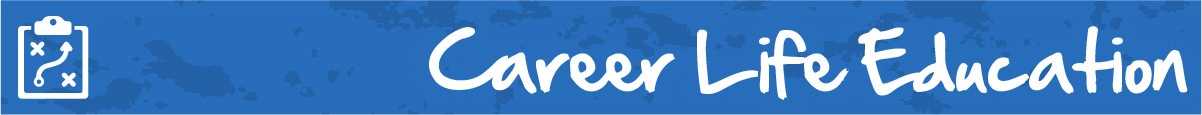 M1 Lesson 2: What is my Learning Style AssignmentCore Competencies:Big Ideas:Career life choices are made in a recurring cycle of planning, reflecting, adapting and deciding.
Curricular Competencies:Communicate with the intent to highlight personal strengths, talents, accomplishments and abilitiesExplore and connect experiential learning both inside and outside of school with possible and preferred career-life pathwaysExplore and reflect on career-life roles, personal growth, and initial planning for preferred career-life pathwaysFor studentsLogin to your MyBlueprint Account  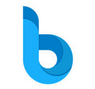 On the left side column you will see the following: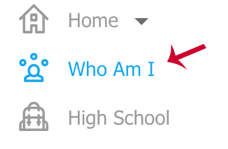 Go to Who Am I.  Complete the following surveys: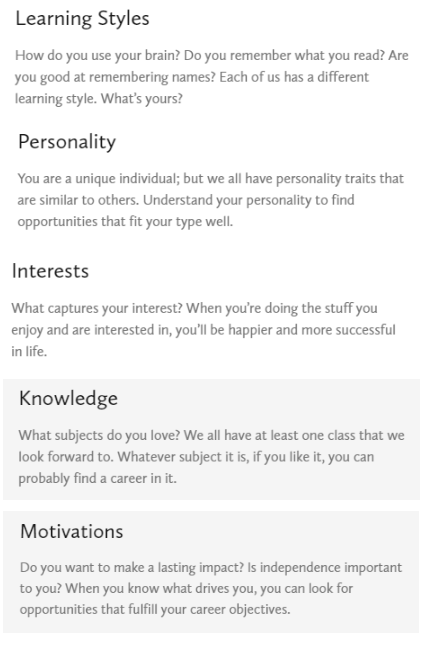 Assignment:For this self-reflection, you will need to submit the results of each survey you completed in myBlueprint on Learning Styles.In addition to your survey results, you will need to answer the self-reflection questions below about Learning Styles and include them in your presentation. Please be creative in your submission. You can create a small presentation using a tool of your choice (think prezi, photo journal, social media tools, etc.) 1. Which survey in myBlueprint did you find the most interesting and useful? Why?2. Did you learn anything about your personal learning style through completion of any of the surveys?3. How does your personal learning style impact the way you learn in and out of the classroom? Do you think your learning style has an impact of the career paths you might be interested in? Use the "Learning Styles Rubric" to help guide you in what you will be assessed on for this assignment.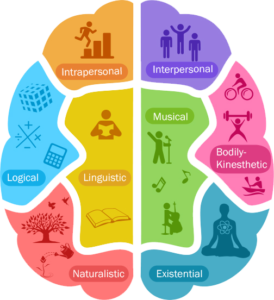 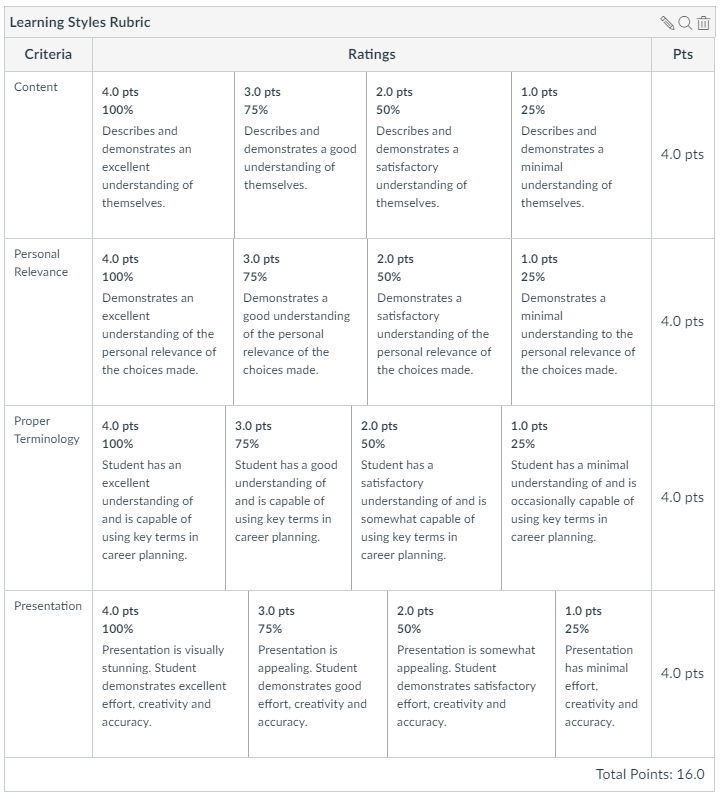 CommunicationThinkingPersonal & Social